附件2 来钦返钦或离钦人员登记问卷小程序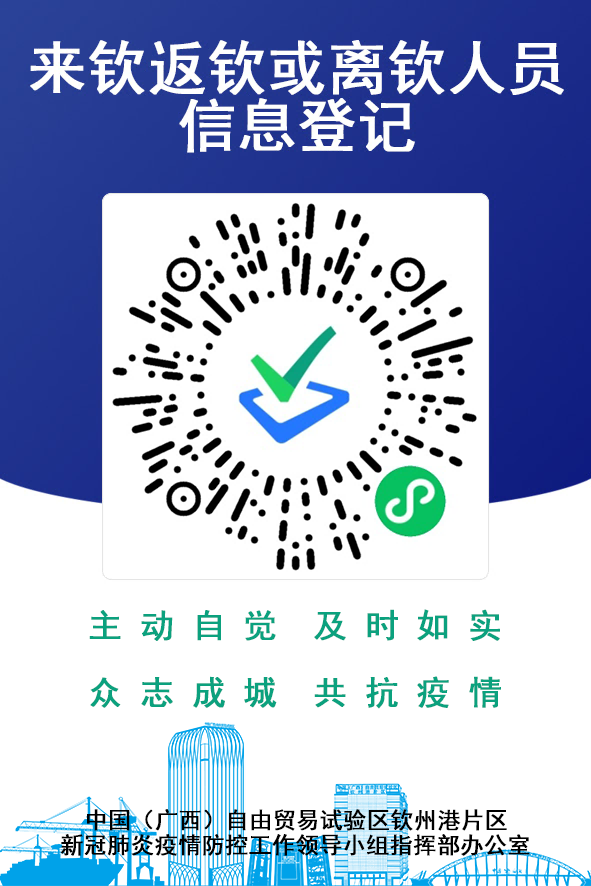 